南 阳 南 石 医 院应聘人员申请表   												 填表日期：     年   月   日招聘电话：0377-63876927或15993187997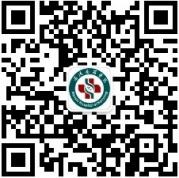 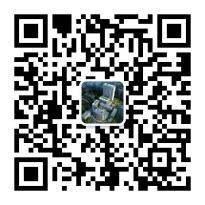 招聘邮箱：nsyyhrm@163.com医院地址：南阳市卧龙区中州西路988号[扫描右侧二维码，获取最新招聘信息]姓    名姓    名性    别性    别年    龄年    龄照 片 粘 贴 处民    族民    族政治面貌政治面貌身    高身    高照 片 粘 贴 处籍    贯籍    贯身份证号身份证号照 片 粘 贴 处现住所及通讯处现住所及通讯处电    话电    话照 片 粘 贴 处学    历学    历毕业院校毕业院校专业专业技术资格证专业技术资格证专业技术资格证发证时间发证时间发证时间专业职称证专业职称证专业职称证发证时间发证时间发证时间学习经历阶段阶段学历起止时间起止时间起止时间所在学校所在学校所在学校所在学校专业学习经历高中高中学习经历第一学历第一学历学习经历最高学历最高学历实习与工作经历起止时间起止时间起止时间单位名称单位名称单位名称单位名称单位名称所在部门所在部门岗位实习与工作经历实习与工作经历实习与工作经历实习与工作经历您获取我院招聘信息的途径您获取我院招聘信息的途径您获取我院招聘信息的途径您获取我院招聘信息的途径您获取我院招聘信息的途径□就业网站  □报刊  □亲友推荐  □校园招聘  □其他□就业网站  □报刊  □亲友推荐  □校园招聘  □其他□就业网站  □报刊  □亲友推荐  □校园招聘  □其他□就业网站  □报刊  □亲友推荐  □校园招聘  □其他□就业网站  □报刊  □亲友推荐  □校园招聘  □其他□就业网站  □报刊  □亲友推荐  □校园招聘  □其他□就业网站  □报刊  □亲友推荐  □校园招聘  □其他填表承诺本人填写的南石医院应聘人员申请表的具体各项内容是真实、有效、无误的。本人同意并接受南石医院对表中内容进行调查。如果发现虚假或欺诈的信息内容，南石医院可随时与本人终止应聘流程、以及入职后的劳动合同等其他一切书面协议，由此造成的一切后果均由本人承担。                                              承诺人：本人填写的南石医院应聘人员申请表的具体各项内容是真实、有效、无误的。本人同意并接受南石医院对表中内容进行调查。如果发现虚假或欺诈的信息内容，南石医院可随时与本人终止应聘流程、以及入职后的劳动合同等其他一切书面协议，由此造成的一切后果均由本人承担。                                              承诺人：本人填写的南石医院应聘人员申请表的具体各项内容是真实、有效、无误的。本人同意并接受南石医院对表中内容进行调查。如果发现虚假或欺诈的信息内容，南石医院可随时与本人终止应聘流程、以及入职后的劳动合同等其他一切书面协议，由此造成的一切后果均由本人承担。                                              承诺人：本人填写的南石医院应聘人员申请表的具体各项内容是真实、有效、无误的。本人同意并接受南石医院对表中内容进行调查。如果发现虚假或欺诈的信息内容，南石医院可随时与本人终止应聘流程、以及入职后的劳动合同等其他一切书面协议，由此造成的一切后果均由本人承担。                                              承诺人：本人填写的南石医院应聘人员申请表的具体各项内容是真实、有效、无误的。本人同意并接受南石医院对表中内容进行调查。如果发现虚假或欺诈的信息内容，南石医院可随时与本人终止应聘流程、以及入职后的劳动合同等其他一切书面协议，由此造成的一切后果均由本人承担。                                              承诺人：本人填写的南石医院应聘人员申请表的具体各项内容是真实、有效、无误的。本人同意并接受南石医院对表中内容进行调查。如果发现虚假或欺诈的信息内容，南石医院可随时与本人终止应聘流程、以及入职后的劳动合同等其他一切书面协议，由此造成的一切后果均由本人承担。                                              承诺人：本人填写的南石医院应聘人员申请表的具体各项内容是真实、有效、无误的。本人同意并接受南石医院对表中内容进行调查。如果发现虚假或欺诈的信息内容，南石医院可随时与本人终止应聘流程、以及入职后的劳动合同等其他一切书面协议，由此造成的一切后果均由本人承担。                                              承诺人：本人填写的南石医院应聘人员申请表的具体各项内容是真实、有效、无误的。本人同意并接受南石医院对表中内容进行调查。如果发现虚假或欺诈的信息内容，南石医院可随时与本人终止应聘流程、以及入职后的劳动合同等其他一切书面协议，由此造成的一切后果均由本人承担。                                              承诺人：本人填写的南石医院应聘人员申请表的具体各项内容是真实、有效、无误的。本人同意并接受南石医院对表中内容进行调查。如果发现虚假或欺诈的信息内容，南石医院可随时与本人终止应聘流程、以及入职后的劳动合同等其他一切书面协议，由此造成的一切后果均由本人承担。                                              承诺人：本人填写的南石医院应聘人员申请表的具体各项内容是真实、有效、无误的。本人同意并接受南石医院对表中内容进行调查。如果发现虚假或欺诈的信息内容，南石医院可随时与本人终止应聘流程、以及入职后的劳动合同等其他一切书面协议，由此造成的一切后果均由本人承担。                                              承诺人：本人填写的南石医院应聘人员申请表的具体各项内容是真实、有效、无误的。本人同意并接受南石医院对表中内容进行调查。如果发现虚假或欺诈的信息内容，南石医院可随时与本人终止应聘流程、以及入职后的劳动合同等其他一切书面协议，由此造成的一切后果均由本人承担。                                              承诺人：